بهترين نکات از پرورش گلهاي خانگي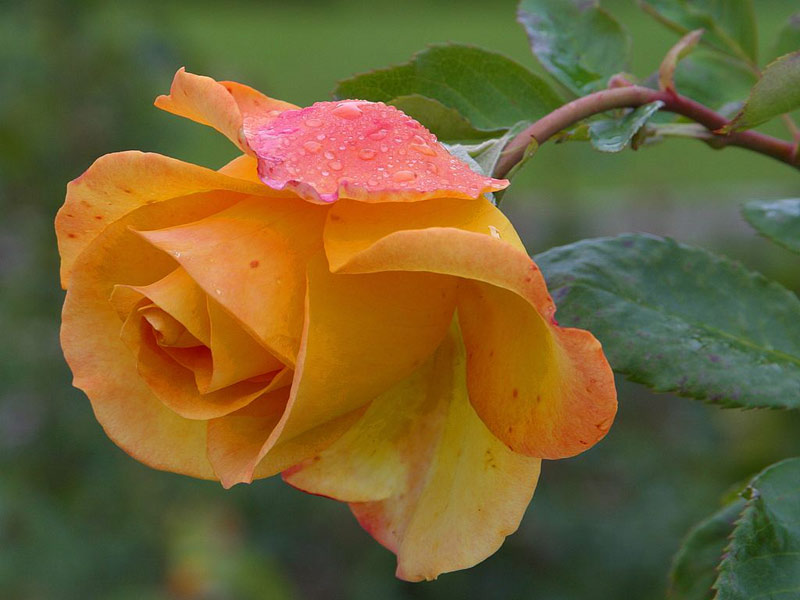 نگهداري و پرورش گياهان آپارتماني:براي نگهداري و پرورش گياهان آپارتماني به نکات زير بايد توجه شود:خاک مناسب ترين خاک خاک سست با زهکشي خوب است، استريل شده و غني از مواد آليکه بسته به نوع گياه مخلوطي از خاکبرگ، تورب، خاک باغچه و ماسه بکار مي برند.نور مناسب ترين نور3000-1000 فوت کندل است و بنابرين در تابستان که نور شديداست حدود 3/2 و در بقيه فصول نصف تا 3/1 نور بايد به نحوي حذف گردد. بطورکلي پنجره هاي مشرف به شمال براي اين گياهان مناسب است. به صورت کلي گياهان آفتاب دوست 5000-3000 فوت کندل و گياهان سايه آفتابدوست 3000-1000 و گياهان سايه دوست زير 1000 فوت کندل نور نياز دارندحداقل نور لازم براي فتوسنتز گياهان سايه دوست 100-50 فوت کندل است.گياهاني که به نور زياد نياز دارند: اکثر گياهان آپارتماني که براي توليد گل هم مفيدند مانند گلوکسينيا،بگونياريا، سيکلمن و همچنين اکثر کاکتوسها و گياهان گوشتي به نور شديدترينياز دارند و لذا در آپارتمان بايد در مقابل پنجره هاي رو به آفتاب و بدونپرده و يا جايي که انعکاس نور بيشتر است قرار بگيرند.گياهاني که به نور متوسط نياز دارند گياهاني که به نور متوسط نياز دارند بهتر است در مقابل پنجره هاي جنوبي کهپرده دارد و مقداري از نور را کم مي کند و يا در مقابل پنجره هاي شرقي-غربي قرار گيرد.مانند کورديلين، سجافي، پپروميا و کروتونگياهاني که به نور کم نياز دارند اين گياهان سايه دوست هستند و در سالن ها و در جاهايي که بيش از 3 متر باپنجره فاصله دارد نگهداري مي شود.مانند سيسوس، عشقه، برگ عبايي و مارانتاحرارت تمام گياهان بين حد دمايي ماکزيمم و مينيمم قادر به رشد و نمو هستند کهاين دو حد براي گياهان مختلف متفاوت است. گياهان آپارتماني را از اين لحاظبه سه گروه تقسيم مي کنند:گياهاني که به هواي خنک نياز دازند حداقل دماي 8 – 5 و حداکثر دماي 16 – 13 مناسب است مانند موچسب و کاج مطبقگياهاني که به هواي ملايم نياز دارند حداقل دماي 13 – 10 و حداکثر دماي 21 – 18 مناسب است مانند مارچوبه، برگ عبايي، کالاديوم و فيلودندرونگياهاني که به هواي گرم نياز دارند حداقا دماي 19 – 16 و حداکثر دماي 30 – 28 مانند سانسوريا، پاندانوس، يوکا و آناناستوجه داشته باشيد که محدوده دماهاي ذکر شده براي رشد ايده آل است و خارج از اين محدوده ها گياهان هم رشد مي کنند ولي مطوب نيست.براي گل انگيزي يا تشکيل جوانه گل در گياهان آپارتماني دماي معيني لازماست مثلا بنت قنسول در بالاي 15 و آزاليا بالاي 17 توليد جوانه گل مي کندنياز آبي· گياهاني که به آب زياد نياز دارندخاک گلدان اين گياهان بايد هميشه مرطوب باشد مانند نخل مرداب ، مارانتا و پامچال· گياهاني که به آب متوسط نياز دارند خاک گلدان اين گياهان بايد نسبتا مرطوب باشد مانند فيلودندرون، پتوس، پپروميا، شفلرا و نخل زينتي· گياهاني که به آب کم نياز دارنداين گياهان مقاوم به خشکي هستند آبياري آنها بايد پس از خشک شدن گلدان ياخاک بستر صورت گيرد و اگر آبياري مدتي به تاخير بيفتد به گياه آسيبي نميرسد مانند سانسوريا، گاستريا، کاکتوس و ديگر گياهان گوشتيآبياريهميشه ته گلدان بايد زهکش داشته باشد و موقع آبياري خاک گلدان کامل خيسشود . اگر گلدان زهکش ندارد آبياري بايد تنظيم شود که آب ته گلدان جمعنشود.بهترين دماي آب آبياري دماي اتاق است (16 درجه سانتيگراد) که مخصوصا در زمستان بايد توجه شود.آب لوله کشي مقداري فلورايد دارد که براي بعضي گياهان مضر است ماننددراسنا، سجافي و مارانتا پس از آبي مانند آب چشمه يا چاه استفاده کرده ويا از آبي با PH برابر 5 .6 – 6 که فلورايد در اين محدوده جذب نمي شودبکار بريم و هرگز از کود سوپر فسفات استفاده نشود که حاوي مقدار زياديفلورايد است.بعضي گياهان مانند سرخس به کلر آب حساس است و بايد مدت 24 - 12 ساعت آب دريک محل ساکن بماند تا کلر آن خارج شود و سپس آنرا بکار ببريم .6 رطوبت هوا· گياهاني که در رطوبت نسبي بين 95 – 75 در صد رشد خوبي دارند مانند کورديلين، بنفشه آفريقايي و بسياري از سرخسها· گياهاني که به رطوبت نسبي بين 75 – 50 در صد نياز دارند مانند برگ بيدي، سانسوريا، نخل زينتي و سيکلمن· گياهاني که به رطوبت نسبي 50 – 25 درصد نياز دارند مانند کراسولاسه ها و کاکتوسهاازدياد گلها و گياهان آپارتمانيv قلمه: متداولترين روش تکثير گياهان آپارتماني است.که انواع زير را شامل مي شود:· قلمه خشبي: به طول 15 – 10 سانتيمتر مانند نسترن· قلمه نيمه خشبي: به طول 15 – 10 سانتيمتر مانند آزاليا و کامليا· قلمه ساقه گلدهنده: مانند اشوريا و گل حنا· قلمه چوب نرم يا سبز: به طول 15 – 10 سانتيمتر مانند خرزهره و اسپيره· قلمه علفي: به طول 12 – 8 سانتيمتر که برگهاي پاييني حذف مي شود مانندکاکتوسها، آناناس، شمعداني، حسن يوسف، بگونيا، ديفن باخيا، سيسوس و عشقه· قلمه برگ: در اين تکثير از پهنک برگ و دمبرگ به تنهايي يا هر دو با هماستفاده مي شود. در بخش تحتاني برگ ، ريشه و جوانه نابجا توليد مي شود وبرگ اوليه بتدريج از بين مي رود مانند سانسوريا و بگونيا· قلمه جوانه برگ: همراه بودن بخشي از ساقه همراه برگ گاهي باعث گرفتنبيشتر قلمه مي شود مانند فيکوس و کراسولا که قلمه برگ و دمبرگ بدون وجودساقه جوانه دار ريشه توليد مي کند اما جوانه توليد نمي کند .· قلمه ريشه: ماند رودودندرون(نوعي آزاليا) ، بگونياي ريزوم دارv بذر: بعضي از گياهان آپارتماني با بذر قابل تکثير هستند ولي معمولا باروشهاي تکثير غيرجنسي تکثير مي شوند. مانند بگونياي هميشه گلدار، فيکوسها،مارچوبه ها و بنفشه آفريقاييv ريشه وش: توليد جوانه نابجا روي ريشهv تقسيم طوقه: مانند بنفشه آفريقايي، اسپاتي فيلوم و آگلونماv پاگياه: شاخه کوتاه و ضخيمي است که حالت روزت دارد و يا پيازچه هايجانبي روي گياهان تک لپه و پيازي مانند ارکيده، آلوئه، موز و آناناسv پياز : مانند لاله و زنبق پيازيvزCorm: مانند گلايول، زعفران زينتي، فرزيا و گل حسرت v ريزوم: مانند زنبق، گل برف، شيپوري، نيلوفر آبي، کورديلين و اخترvز Runner :مانند سجافي و ساکيسفراژv غده ساقه اي: مانند کالاديوم، سيکلامن و بگونياي غده ايv غده ريشه اي: مانند کوکب، آلاله، همروکاليس(زنبق رشتي)، شقايق نعماني و مارچوبه هاv کشت مريستم: در مورد بعضي گياهان سابقه طولاني دارد مانند ارکيدهمنبع:  www.apartmenttherapy.com       www.agriculture.parsiblog.com